Поздравляем учениц 10Б класса  Дочкину Яну, Романенко Валерию, Масалову Таисию с победой в городском конкурсе видеороликов "  Zадумайся" на иностранных языках. Лицеисты представили на конкурс видеоролики про важные и нужные профессии будущего.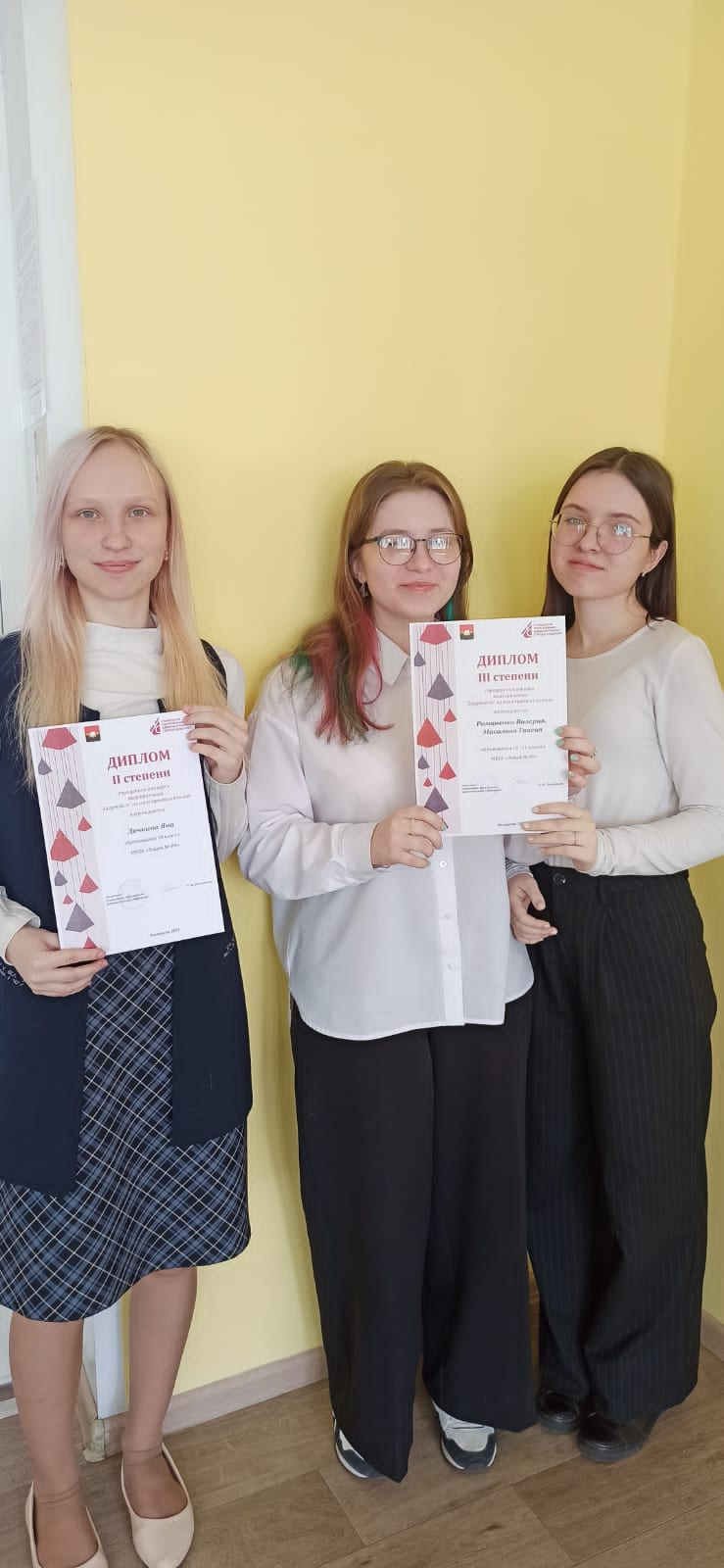 